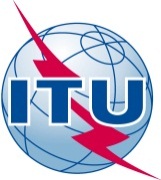 前言国际电信联盟（ITU）是从事电信领域工作的联合国专门机构。ITU-T（国际电信联盟电信标准化部门）是国际电联的常设机构，负责研究技术、操作和资费问题，并发布有关上述内容的建议书，以便在世界范围内实现电信标准化。每四年一届的世界电信标准化全会（WTSA）确定ITU-T各研究组的课题，再由各研究组制定有关这些课题的建议书。世界电信标准化全会第1号决议规定了批准ITU-T建议书所须遵循的程序。属ITU-T研究范围的一些信息技术领域的必要标准是与国际标准化组织（ISO）和国际电工技术委员会（IEC）协作制定的。 ITU 2013年版权所有。未经国际电联事先书面许可，不得以任何手段复制本出版物的任何部分。第71号决议（2012年，迪拜，修订版）接纳学术界1参加国际电联电信标准化部门的工作（2008年，约翰内斯堡；2012年，迪拜）世界电信标准化全会（2012年，迪拜），考虑到a)	全权代表大会第169号决议（2010年，瓜达拉哈拉）为学术界参与国际电联的工作设立了一个新类别并为此新参与类别规定了试验期，直至下一届全权代表大会之前；b)	世界电信发展大会第38号决议（2010年，海得拉巴，修订版）考虑需要通过开展青年活动将国际电联与信息通信技术（ICT）行业的未来联系起来；c)	无线电通信全会第63号决议（2012年，日内瓦）注意到，学术界不得参与决策，但其代表可担任报告人；d)	学术界在电信/ICT领域的新兴技术和应用的研究、培育和开发中发挥重要作用，学术界对国际电联电信标准化部门（ITU-T）工作的参与对于ITU-T能否保持技术标准化的前沿地位至关重要；e)	学术界的科学贡献将远远大于为鼓励其参与而建议其缴纳的会费水平，而且，他们的参与使ITU-T的工作受益匪浅，特别是因为学术界将加强国际电联核心领域的新技术开发并着眼于未来，有益于新兴技术及其应用的早期培育；f)	不论采用何种批准程序，学术界均不得参与决策，包括通过或批准决议、课题、报告和建议书；认识到a)	全权代表大会第71号决议（2010年，瓜达拉哈拉，修订版）“国际电联《2012-2015年战略规划》”的5.1.3节强调有必要吸引业界和学术界的新成员参与ITU-T的工作；b)	自2008年以来每年举办一次的“大视野活动”是国际电联为加强与学术界的合作而采取的举措；该举措很成功，实现了ITU-T与学术界之间的合作，有助于加强学术界和ICT标准化领域专家之间的对话；c)	自2008年以来举办的国际电联“大视野系列活动”已讨论了多项议题，其中包括“下一代网络的创新”、“数字包容性的创新”、“超互联网时代？ – 未来网络和业务的创新”、“全网络化的人？ – 未来网络和业务的创新”以及“建设可持续社区”等，铭记对学术界参加ITU-T工作申请的接纳须取决于其所属国际电联成员国的支持前提是这不得作为目前已注册为国际电联部门成员或部门准成员的学术界的一个选择，做出决议1	评估自批准第169号决议（2010年，瓜达拉哈拉）以来学术界的参与情况；2	允许学术界参加ITU-T不同研究组、讲习班和工作组以及电信标准化顾问组（TSAG）的工作，同时铭记学术界不得参与决策；3	学术界须获准获取ITU-T的文件；4	学术界的代表可担任报告人；5	允许学术界以非顾问身份参加全球标准专题研讨会（GSS）和世界电信标准化全会（WTSA）；6	允许学术界参加世界电信标准化全会的并行活动和相关展览；7	指示TSAG开展对有利于学术界参与和从他们的技术和知识专长中受益而采取更多措施并/或做出安排必要性的研究，并通过电信标准化局主任向理事会和2016年下届世界电信标准化全会报告结果；8	学术界，特别是发展中国家2学术界参与的年度会费金额应给予优惠，责成电信标准化局主任1	继续其成功做法，部分基于TSAG的建议，探讨各种机制并提出建议，如使用自愿资金和实物捐赠，以鼓励与所有六个区域3的学术界进行合作并促进其更多的参与；2	继续组织每年一度的“大视野活动”，同时尽最大可能采用在六个区域轮流举办的原则；3	与国际电联电信展览部合作，宣传对ITU-T学术成员的价值的认识，请理事会在向下届全权代表大会（2014年，釜山）提交报告时，考虑学术界对国际电联各项活动做出的积极贡献，同时建议继续长期接纳学术界参加国际电联三个部门的工作，请成员国向学术界通报此决议并支持和鼓励学术界加盟ITU-T并参加其活动。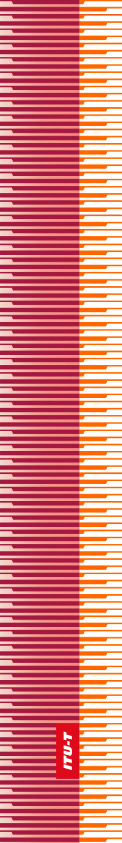 国   际   电   信   联   盟国   际   电   信   联   盟国   际   电   信   联   盟ITU-T国际电信联盟电信标准化部门国际电信联盟电信标准化部门世界电信标准化全会迪拜，2012年11月20-29日世界电信标准化全会迪拜，2012年11月20-29日世界电信标准化全会迪拜，2012年11月20-29日世界电信标准化全会迪拜，2012年11月20-29日第 71 号决议 – 接纳学术界参加国际电联电信标准化部门的工作第 71 号决议 – 接纳学术界参加国际电联电信标准化部门的工作第 71 号决议 – 接纳学术界参加国际电联电信标准化部门的工作第 71 号决议 – 接纳学术界参加国际电联电信标准化部门的工作